Уважаемые руководители!Комитет по образованию Администрации муниципального образования «Смоленский район» Смоленской области представляет выписку из плана работы комитета по образованию на февраль 2020 года для руководства в работе.Дополнительно сообщаем, что в план работы комитета по образованию в течение месяца могут вноситься изменения. Председатель комитета по образованию                                                                      И.В. ЛонщаковаПлан мероприятий комитета по образованию Администрации муниципального образования «Смоленский район» на февраль 2020 годаПредседатель комитета    по образованию                                                                                                                                                      И.В. Лонщакова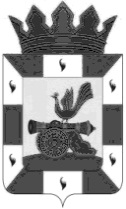 РОССИЙСКАЯ ФЕДЕРАЦИЯКомитет по образованиюАдминистрациимуниципального образования«Смоленский район»Смоленской областиг .Смоленск, проезд М.Конева,д.28е,Тел. 55-51-52, 62-31-49, 55-63-94E-mail: obr_smolray@admin-smolensk.ruот31.01.2020 № 500Руководителям образовательных организаций Смоленского районаДатаМероприятияКонтингентОснование для включения в планМесто и время проведенияОтветственные Форма предоставления результата03.02. – 13.03.2020Районная научно-практическая конференция «Шаг в науку»Обучающиеся ООГодовой план работы комитета по образованию, приказ № 430 от 16.12.2019Образовательные организацииДовгун Н.В.Справка11.02.2019Районные соревнования по лыжным гонкамОбучающиеся ООГодовой план работы комитета по образованию, приказ № 430 от 16.12.2019Место проведения уточняетсяКиргетова К.В.Протокол12.02.2020Итоговое собеседование по русскому языку в 9 классахОбучающиеся 9 классов ООПриказ Департамента Смоленской области по образованию и науке от 27.12.2019 года № 1143-ОДОбразовательные организацииПрохоренкова Т.В.Протокол14.02.2020Комплектование дошкольных образовательных организацийВоспитанники ДОУГодовой план работы комитета по образованию, приказ № 430 от 16.12.2019Комитет по образованиюПрохоренкова Т.В.Протокол, приказ15-25.02.2020Декада мероприятий,посвященных Дню защитника ОтечестваОбучающиеся ООПриказ комитета по образованию № 30 от 23.01.2020Образовательные организацииКиргетова К.В.Отчет19.02.2020Совещание руководителей ДООРуководители ДООГодовой план работы комитета по образованию, приказ № 430 от 16.12.2019Начало в 1400Лонщакова И.В.Протокол20.02.2020Совещание руководителей ООРуководители ООГодовой план работы комитета по образованию, приказ № 430 от 16.12.2019Начало в 1400Лонщакова И.В.Протокол20.02.2020Проведение всероссийских тренировочных мероприятий по английскому языку (письменная часть) и биологииОбучающиеся 11 классов ООПисьмо ОГАУ СРЦОКО от 21.01.2020 №14Образовательные организацииКопылова В.А.ПриказВ течение месяцаПроведение заседаний РМО педагоговПедагоги ООГодовой план работы комитета по образованию, приказ № 430 от 16.12.2019Дата и время уточняетсяШишкарева Е.М.Протокол заседанияВ течение месяцаПроведение методических дней  в образовательных организациях Педагоги ООГодовой план работы комитета по образованию, приказ № 430 от 16.12.2019Образовательные организацииШишкарева Е.М.СправкаВ течение месяцаПроведение социально-психологического тестированияОбучающиеся ООПриказ Департамента Смоленской области по образованию и науке от 27.08.2019 № 658-ОДОбразовательные организацииКопылова В.А.ПриказДата проведения уточняетсяРайонное соревнование «Зарница»Обучающиеся ООГодовой план работы комитета по образованию, приказ № 430 от 16.12.2019Место проведения уточняетсяКиргетова К.В.ПротоколМониторингМониторингМониторингМониторингМониторингМониторингМониторингВ течение месяцаЗаполнение сайтов ОООбразовательные организацииГодовой план работы комитета по образованию, приказ № 430 от 16.12.2019Комитет по образованиюКиргетова К.В.СправкаВ течение месяцаКонтрольные мероприятия деятельности администрации МБОУ Синьковской СШАдминистрация МБОУ Синьковской СШПерспективный план ведомственного (учредительного) контроля комитета по образованию на 2020-2024 годы. (Пр. № 428 от 16.12.2019)Комитет по образованию,МБОУ Синьковская  СШЛонщакова И.В.,Синицина Е.Ф.Приказ по итогамВ течение месяцаКонтрольные мероприятия деятельности администрации МБДОУ д\с «Березка»Администрация МБДОУ д/с «Березка»Перспективный план ведомственного (учредительного) контроля комитета по образованию на 2020-2024 годы. (Пр. № 428 от 16.12.2019)Комитет по образованию,МБДОУ д\с «Березка»Лонщакова И.В.,Синицина Е.Ф.Приказ по итогамВ течение месяцаМониторинг организации дополнительного образования в ОООбразовательные организацииГодовой план работы комитета по образованию, приказ № 430 от 16.12.2019Образовательные организацииЧмарова В.Н.СправкаВ течение месяцаМониторинг питания в ОООбразовательные организацииГодовой план работы комитета по образованию, приказ № 430 от 16.12.2019Комитет по образованиюКорниенко Л.Г.Беленкова И.ЛСправкаВ течение месяца Мониторинг заболеваемости гриппом и ОРВИОбразовательные организацииГодовой план работы комитета по образованию, приказ № 430 от 16.12.2019Комитет по образованиюКопылова В.А.СправкаВ течение месяцаУчастие в судебных заседанияхСпециалисты отдела опеки и попечительстваСудебные извещения, определения суда Районные и мировой судКочетова С.А.Корниенко Л.Г. В течение месяца  (по запросу)Проведение  консультаций для детей-сирот, детей оставшихся без попечения родителейРешетова О.П.Педагоги –психологи СОГБУ «Шаталовский  детский дом»Приказ комитета по образованию от 26.02.2013 г. № 60 Договор о совместной деятельностиЗдание АдминистрацииКочетова С.А.Информация на сайт05.02.202019.02.2020Участие в заседаниях комиссии по делам несовершеннолетних и защите их прав Специалисты комитета по оьбразованиюПлан проведения заседаний КДН и ЗП, утвержден 30.12.2019 г.  постановлением КДН и ЗПА № 27 Здание АдминистрацииСиницина Е.Ф.Кочетова С.А.ПостановленияВ течение месяцаВыезды  для обследования  жилищно-бытовых условий по запросам судов и иных органовСпециалисты отдела опеки и попечительства Запросы Сельские поселения  районаКочетова С.А.Акты